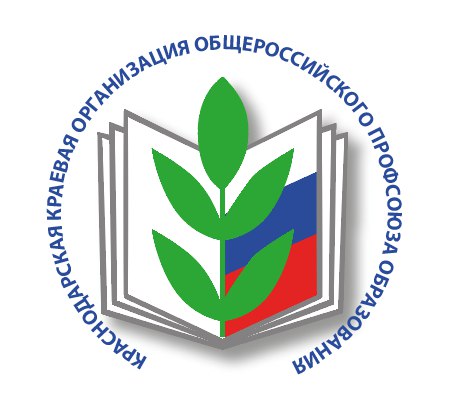 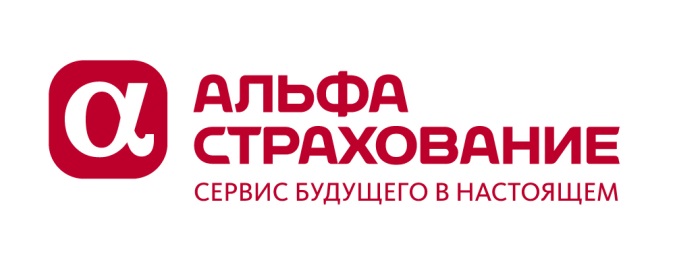 В рамках совместного проекта компании «АльфаСтрахование» и Краснодарской краевой организации Общероссийского Профсоюза образования члены Профсоюза могут получить  специальные условия по страхованию здоровья, имущества и автомобиля (КАСКО)!Специальные условия* предполагают получение: